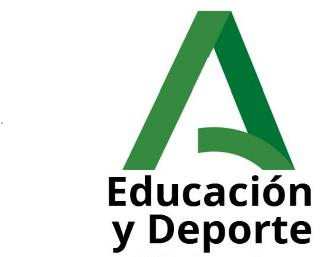 Nombre: 	Completa el círculo multiplicando el número en el centro por el anillo intermedio para conseguir los números externos.a)	b)	c)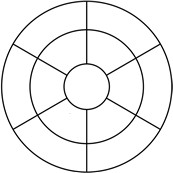 d)	e)	f)g)	h)	i)